ВОПРОСЫ РАЦИОНАЛЬНОГО ЗЕМЛЕПОЛЬЗОВАНИЯ В СЕЛЬСКОМ ХОЗЯЙСТВЕ ВОРОНЕЖСКОЙ ОБЛАСТИ                                             Авдеенко Г.А., преподаватель ГБПОУ ВО «Борисоглебский сельскохозяйственный техникум»АннотацияВ данной статье рассматриваются вопросы нерационального землепользования  на примере Воронежской области, а также вопросы применения агротехнических и агрономических методов обработки почв. Совершенствование системы землепользования,  широкое внедрение в сельскохозяйственное производство  почвозащитной системы  являются основными аспектами изучения. Дана объективная оценка состояния землепользования, детальное  изучение основ и структуры функционирования природных систем.Ключевые слова и фразы: земельные ресурсы, вопросы землепользования, деградация земель, внедрение почвозащитной системы, комплекс агротехнических действий. Термин «Природный капитал» появился в литературе сравнительно давно и употребляется чаще всего в смысле «совокупности природных ресурсов, которые используются или могут использоваться для производства товаров». В России земля и лес, как возобновляемый ресурс, образуют около трети природного капитала, а две трети приходится на полезные ископаемые. Земельные ресурсы как основа природного капитала любого государства должны рассматриваться, как территориально ограниченные и с лимитированными полезными свойствами, подлежащие особой охране и рачительному использованию.  Вопросы  землепользования являются насущной проблемой на сегодняшний день. Использование интенсивных технологий в последнее время встречает на своем пути  неудачи, связанные  с деградацией земель,  снижением качества растениеводческой продукции.Главными  задачами сегодня являются: совершенствование системы землепользования,  широкое внедрение в сельскохозяйственное производство  почвозащитной системы,  разрешением которых станет восстановление  природного потенциала почв.Цель данной статьи заключается в анализе рационального использовании земли   в сельском хозяйстве Воронежской области. Регион обладает  хорошо освоенными и распаханными территориями, поэтому выбор данной темы не является случайным. Так как хозяйственное использование  было интенсивным, это привело к эродированности и снижению плодородия почв.Исследуя работа ученых - аграрников, можно прийти к выводу, что в Воронежской области идет отрицательная тенденция  к снижению  содержания гумуса в почве.           Почвы незаменимы для жизни человека, сельского и лесного хозяйства, экологического благополучия. Более 80% территории Воронежской области покрывают Черноземы-самые плодородные почвы  на земле. Земельный фонд области равен 5,22 миллионам  гектаров.          В последние годы  наблюдается снижение гумуса на 0,35  %.  В настоящий момент  среднеее значение гумуса составляет 5,7%.Следует обратить  особое внимание  на  те проблемы землепользования, которые появились в растениеводстве Воронежской области.Посевные площади в Воронежской области увеличились в два раза, по сравнению с предыдущими годами. Это происходило  путем сокращения посевных площадей  под кормовые культуры. Доля подсолнечника в сельскохозяйственных культурах области составляет 19,5%, а  в условиях Черноземья эта доля не должна превышать 11%.Для увеличения севооборота важное значение имеет внесение в почву удобрений. Для того,  чтобы улучшить агрофизические свойства почвы и оптимизировать баланс питательных веществ в Воронежской области было увеличено количество вносимых удобрений.  Анализируя площади сельскохозяйственных угодий области, выяснено, что овраги охватывают более шестидесяти пяти тысяч гектаров ранее плодородных земель территории. Их отсутствие наблюдается  в ста тридцати хозяйствах, а в двухстах семидесяти семи хозяйствах их число  достигает одной шестой  общей площади.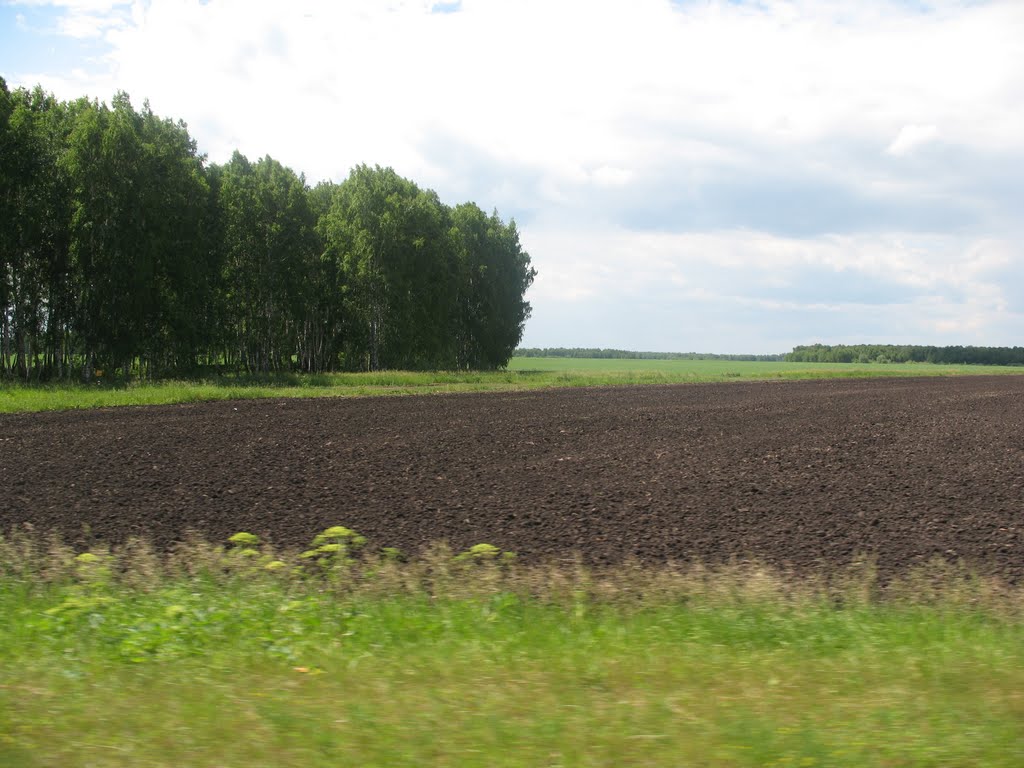 Исходя из выше сказанного можно сделать вывод о том, что проблемы эффективного использования земли  решаемы в нашем регионе.  Необходимо обеспечить  весь перечень мероприятий, которые позволят изменить ситуацию к лучшему.  Внедрить  в работу комплекс агротехнических, мелиоративных и организационно — экономических действий, которые должны осуществляться на основе стратегии инновационного развития. Одной из важных составляющих являются севообороты, которые, с одной стороны, должны быть гибкими,  с другой стороны, -  полностью соответствовать специализации и организационно — экономическим условиям сельхозпредприятия.Положительным моментом  является  работа  по внедрению  разработанных методик и практических  рекомендаций, которые носят адаптивно — ландшафтный характер и включают в себя меры по созданию противоэрозионных гидротехнических сооружений.Ученые Воронежского агроуниверситета накопили многолетний опыт по внедрению эколого — ландшафтных  систем земледелия, что, безусловно, окажет положительное влияние на восстановление природного потенциала почв.Среди регионов России, Воронежская область выделяется красотой, неповторимостью и разнообразием заповедных мест. Здесь находятся крутые меловые горы, изрытые пещерами, ленты рек, могучие дубравы, заповедные степи. Природа земли Воронежской обладает особенной красотой, близкой и понятной каждому русскому человеку.Да Винчи говорил:
Когда вы захотите
Какой-нибудь реке
Дать новый,
Лучший путь,
Вы как бы
У самой реки спросите,
Куда б она сама
Хотела повернуть.

Мысль Леонардо!
Обновись, и шествуй,
И вечно торжествуй
На родине моей.
Природа и сама
Стремится
К совершенству.
Не мучайте её,
 А помогайте ей! Литература1.     Биологизация и адаптивная интенсификация земледелия в Центральном Черноземье / под ред. В.Е. Шевченко, В.А. Федотова. Воронеж, 20182.     Лопырев М.И. агроландшафты для устойчевого земледелия и охраны почв. Воронеж: Полиарт, 2019. С. 333.     На пути к инновационному развитию АПК: программы, опыт, научное обеспечение (на примере Центрального Федерального округа Российской Федерации) / под ред. И.Ф. Хицкова. – Воронеж, 2018. – С.35-82.